7 клас історія України 22.05Урок узагальнення до розділу “Руські удільні князівства у складі сусідніх держав. Кримське ханство”І. Тестові завдання.(у завданнях 1-9 із чотирьох варіантів відповіді виберіть одну)У якому році Київ уперше був зруйнований кримськими татарами?А) 1475р.;                   Б) 1478р.;         В) 1482р.;                 Г) 1484р.      2. Де відбулася битва польсько-литовської армії проти рицарів Тевтонського ордену?         А) Вільно;       Б) Городло;            В) Грюнвальд;          Г) Крево.3. Укажіть назву великих землевласників.         А) Селяни;    Б) Лавники;    В) Магнати;       Г) Пани.4. Укажіть титул монарха в Османській імперії.        А) великий князь;      Б) імператор;    В) султан;   Г) хан.5. Хто з наведених діячів був ректором Болонського університету?        А) Юрій Дрогобич;                  Б) Констянтин Острозький;        В) Федір Коріятович$                Г) Мацей Мєховський6. Якого року Галиччина остаточно відійшла до Польщі?        А) 1340р.;    Б)1349р.;     В) 1385р.;        Г) 1387р.7. Що таке «унія»?А) Об’єднання міських  ремісників однієї спеціальності;Б) об’єнання двох або кількох монархічних держав під владою однієї династії;В) обов’язкова праця селянина в господарстві землевласника;Г) податок грошима або продуктами, що стягував землеласник із залежних від нього селян.8. Під владою якої  держави перебувала Галиччина в 1370-1387рр.?А) Великого князівства Литовського;     Б) Московського князівства;В) Польського королівства;                    Г) Угорського королівства.9. Останній князь Галицько-Волинської держави: А) Юрій II Болеслав    Б) Роман Мстиславич  В) Лев І                         Г) Данило Галицький10. Назвіть причини успіхів Великого князівства Литовського в швидкому підкоренні Руських земель (три правильні відповіді)А) Литовці переймали руські звичаї, закони та релігію;Б) Литовці підкупом переманили на свій бік руську знать;В) ВКЛ отримувало значну підтримку у своїй політиці від Польщі;Г) Литовці отримували підтримку від ханів Золотої Орди;Д) Литовці сприяли звільненню цих земель від монголо-татарського ярмаЕ) Литовські правителі дотримувалися принципу: «Старовини не порушувати, а новини не вводити».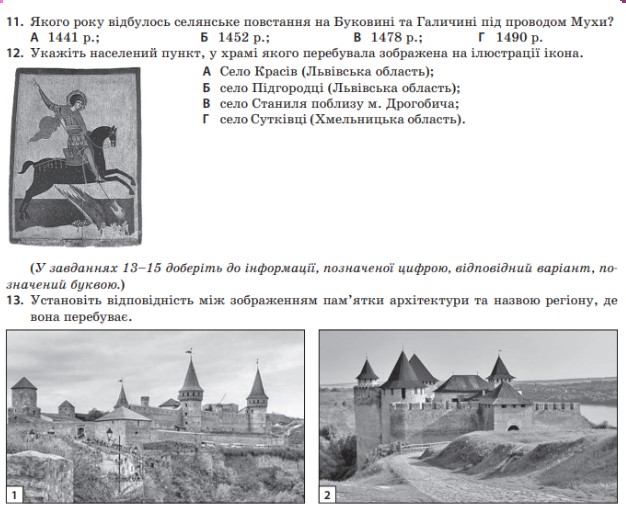 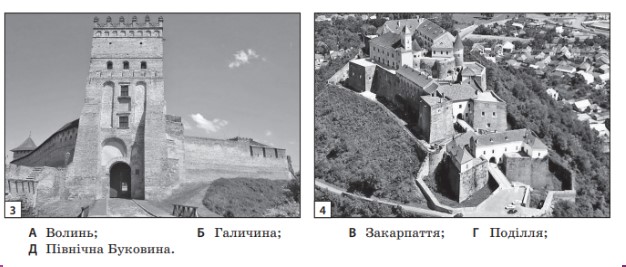 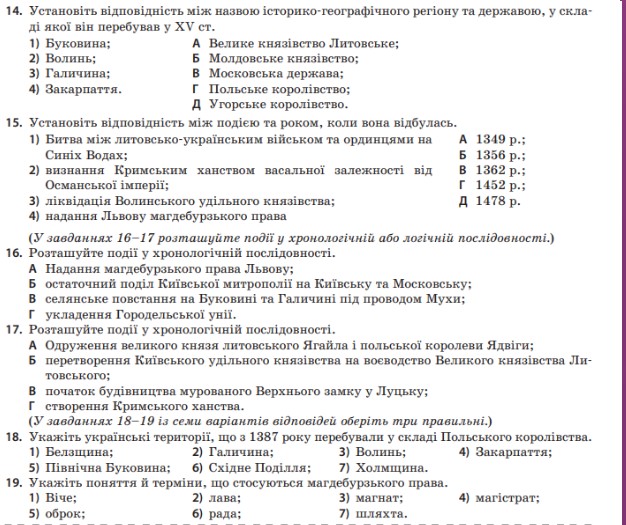 20. Хто з литовських князів після смерті Вітовта очолив боротьбу Литви проти включення її до складу Польщі, але у 1435р. зазнав поразки:А)   Любарт      Б)   Ольгерд    В) Свидригайло   Г) Сигізмунд21.  Що таке Магдебурзьке право?А) поширення польської мови, культури, звичаївБ) право селянина піти від пана за солідну плату і лише на РіздвоВ) звільнення міста від влади місцевого феодала, право на самоврядування Г) загарбання державою території інших держав22. Яке поняття відповідає визначенню:  бранці (полонені), яких захоплювали турки і татари та переправляли на невільницькі ринки Османської імперіїА) дружинники           Б) баскаки             В) ясир              Г) яничари23. У 1385 році підписаноА) Люблінську унію;      Б)  Кревську унію;  В)  Вільненську угоду   Г)  Берестейську унію24.  Кревська унія передбачала:А)  об’єднання Польщі та ВКЛ у державу Річ Посполиту;Б) повернення Вітовту батьківських земель;В) приєднання ВКЛ до Польщі та шлюб князя Ягайла з королевою ЯдвігоюГ) відновлення Київського та Волинського князівствІІ. З’ясуйте історичне значення однієї із історичних подій: 1) битва на Синіх Водах; 2) Грюнвальдська битва; 3) Кревська унія; 4) битва на річці Ворскла.